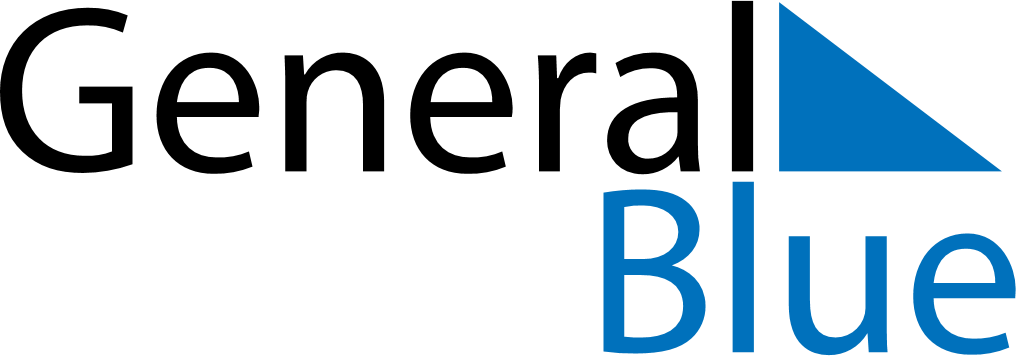 May 2024May 2024May 2024May 2024May 2024May 2024Paraparaumu, Wellington, New ZealandParaparaumu, Wellington, New ZealandParaparaumu, Wellington, New ZealandParaparaumu, Wellington, New ZealandParaparaumu, Wellington, New ZealandParaparaumu, Wellington, New ZealandSunday Monday Tuesday Wednesday Thursday Friday Saturday 1 2 3 4 Sunrise: 7:06 AM Sunset: 5:27 PM Daylight: 10 hours and 20 minutes. Sunrise: 7:07 AM Sunset: 5:26 PM Daylight: 10 hours and 18 minutes. Sunrise: 7:08 AM Sunset: 5:24 PM Daylight: 10 hours and 16 minutes. Sunrise: 7:09 AM Sunset: 5:23 PM Daylight: 10 hours and 13 minutes. 5 6 7 8 9 10 11 Sunrise: 7:10 AM Sunset: 5:22 PM Daylight: 10 hours and 11 minutes. Sunrise: 7:11 AM Sunset: 5:21 PM Daylight: 10 hours and 9 minutes. Sunrise: 7:12 AM Sunset: 5:20 PM Daylight: 10 hours and 7 minutes. Sunrise: 7:13 AM Sunset: 5:19 PM Daylight: 10 hours and 5 minutes. Sunrise: 7:14 AM Sunset: 5:18 PM Daylight: 10 hours and 3 minutes. Sunrise: 7:15 AM Sunset: 5:16 PM Daylight: 10 hours and 1 minute. Sunrise: 7:16 AM Sunset: 5:15 PM Daylight: 9 hours and 59 minutes. 12 13 14 15 16 17 18 Sunrise: 7:17 AM Sunset: 5:14 PM Daylight: 9 hours and 57 minutes. Sunrise: 7:18 AM Sunset: 5:13 PM Daylight: 9 hours and 55 minutes. Sunrise: 7:19 AM Sunset: 5:12 PM Daylight: 9 hours and 53 minutes. Sunrise: 7:20 AM Sunset: 5:11 PM Daylight: 9 hours and 51 minutes. Sunrise: 7:21 AM Sunset: 5:11 PM Daylight: 9 hours and 49 minutes. Sunrise: 7:22 AM Sunset: 5:10 PM Daylight: 9 hours and 47 minutes. Sunrise: 7:23 AM Sunset: 5:09 PM Daylight: 9 hours and 45 minutes. 19 20 21 22 23 24 25 Sunrise: 7:24 AM Sunset: 5:08 PM Daylight: 9 hours and 44 minutes. Sunrise: 7:25 AM Sunset: 5:07 PM Daylight: 9 hours and 42 minutes. Sunrise: 7:26 AM Sunset: 5:06 PM Daylight: 9 hours and 40 minutes. Sunrise: 7:27 AM Sunset: 5:06 PM Daylight: 9 hours and 39 minutes. Sunrise: 7:27 AM Sunset: 5:05 PM Daylight: 9 hours and 37 minutes. Sunrise: 7:28 AM Sunset: 5:04 PM Daylight: 9 hours and 36 minutes. Sunrise: 7:29 AM Sunset: 5:04 PM Daylight: 9 hours and 34 minutes. 26 27 28 29 30 31 Sunrise: 7:30 AM Sunset: 5:03 PM Daylight: 9 hours and 33 minutes. Sunrise: 7:31 AM Sunset: 5:02 PM Daylight: 9 hours and 31 minutes. Sunrise: 7:32 AM Sunset: 5:02 PM Daylight: 9 hours and 30 minutes. Sunrise: 7:32 AM Sunset: 5:01 PM Daylight: 9 hours and 28 minutes. Sunrise: 7:33 AM Sunset: 5:01 PM Daylight: 9 hours and 27 minutes. Sunrise: 7:34 AM Sunset: 5:00 PM Daylight: 9 hours and 26 minutes. 